Особенности использования смешанной избирательной системы в Российской ФедерацииБакалаврская работаТамбов 2017СОДЕРЖАНИЕВВЕДЕНИЕАктуальность темы выпускной квалификационной работы обусловлена необходимостью продолжить всестороннее и объективное исследование использования смешанной избирательной системы. В науке конституционного (государственного) права еще не в полной мере исследованы вопросы правильного применения элементов смешанной избирательной системы. Смешанная избирательная система представляет собой тип избирательной системы, построенный на едином принципе – сочетании элементов мажоритарной и пропорциональной избирательных систем, имеющая различные вариации, отличаясь большей или меньшей степенью демократизма, приспосабливаемости к конкретным условиям каждой страны.Всеобщая декларация прав человека 1948 года, Международный пакт о гражданских и политических правах 1966 года провозглашают для всех ее стран-участников фундаментальные принципы, лежащие в основе избирательных систем, являющихся воплощением современной демократии. Федеральная Конституция дублирует и провозглашает принадлежность государственной власти многонациональному народу Российской Федерации, который осуществляет ее (власть) непосредственно, а также через органы государственной власти и местного самоуправления. При этом высшим непосредственным выражением власти народа являются референдум и свободные выборы (ст. 3). Опыт формирования этих органов в нашей стране показывает, что конкретный правовой результат зависит от целей совокупности взаимосвязанных элементов, в том числе от выбора наиболее оптимального типа избирательной системы.Учитывая выборность органов государственной власти и местного самоуправления в качестве атрибута современной демократии, проблематика исследования заключается в том, что от степени демократизма смешанной избирательной системы зависит степень демократизма формируемых на ее основе названные выше органы.Выпускная квалификационная работа имеет своей целью комплексное исследование теоретических и практических проблем элементов смешанной избирательной системы в современной России.Для более детального рассмотрения поставленной цели были сформулированы следующие фундаментальные задачи:1) исследовать содержание понятия и эволюцию применения смешанной избирательной системы на выборах в Российской Федерации;2) при исследовании выявить положительные и негативные стороны смешанной избирательной системы на выборах в Российской Федерации;3) исследовать и дать сравнительный анализ применения смешанной избирательной системы на выборах федерального, регионального и местного уровней;4) исследовать особенности элементов мажоритарной и пропорциональной избирательных систем, составляющие в совокупности смешанную избирательную систему;5) дать основные направления совершенствования смешанной избирательной системы.Объектом исследования являются общественные отношения, возникающие в процессе формирования органов государственной власти и местного самоуправления посредством свободных выборов, а предметом – совокупность международного и национального законодательства, регламентирующие порядок использования избирательных систем и методик распределения депутатских мандатов.Новизна исследования определяется введением в научно-практический оборот большого числа ранее неизвестного фактического и статистического материала, позволяющего в полной мере представить особенности, достоинства и недостатки элементов смешанной избирательной системы, а также пути ее совершенствования для современного избирательного законодательства.Практическая значимость исследования состоит в восполнении важных страниц в истории избирательной системы Российской Федерации. Основные положения и фактический материал настоящей высшей квалификационной работы полезны при восполнении избирательного законодательства в части совершенствования особенностей элементов смешанной избирательной системы. Данная работа посодействует учащемуся по направленности «Юриспруденция» более углубленному изучению такой разновидности российской избирательной системы – как смешанная избирательная система.При написании данной выпускной квалификационной работы были использованы основное федеральное и региональное законодательство, а именно: Конституция Российской Федерации, Федеральный закон от 12.06.2002 № 67-ФЗ «Об основных гарантиях избирательных прав и права на участие в референдуме граждан Российской Федерации», Федеральный закон от 10.01.2003 № 19-ФЗ «О выборах Президента Российской Федерации», Федеральный закон от 22.02.2014 № 20-ФЗ «О выборах депутатов Государственной Думы Федерального Собрания Российской Федерации», Федеральный закон от 03.11.2015 № 300-ФЗ «Об утверждении схемы одномандатных избирательных округов для проведения выборов депутатов Государственной Думы Федерального Собрания Российской Федерации», Закон Курской области от 03.12.2009 № 106-ЗКО «Кодекс Курской области о выборах и референдумах», Закон Тамбовской области от 05.09.2005 № 355-З «О выборах депутатов Тамбовской областной Думы» и другие.Также в процессе работы автором использовались труды следующих ученых-конституционалистов: С.А. Авакьяна, Л.Г. Арустамова, А.Б. Арутюновой, Н.И. Воробьева, И.А. Ильина, С.И. Носова.В процессе проведенного исследования автором использовались следующие теоретико-методологические основы работы: общенаучные методы (анализ, синтез, индукция и дедукция), частнонаучные методы (социологический и статистический методы), частноправовые методы (формально-юридический и сравнительно-правовой методы).1. ОБЩАЯ ХАРАКТЕРИСТИКА СМЕШАННОЙ ИЗБИРАТЕЛЬНОЙ СИСТЕМЫ1.1 Понятие и эволюция смешанной избирательной системыТрадиционно в российском избирательном праве нет единого подхода к понятию «избирательная система». Однако термин «избирательная система» рассматривается в двух значениях – широком и узком. В первом случае понимается как совокупность общественных отношений, связанных с выборами органов государственной власти и местного самоуправления. Во втором случае «избирательная система» определяется как способ или порядок установления итогов голосования, определения результатов выборов или как порядок распределения депутатских мандатов по результатам голосования на конкретных выборах, с одной стороны, а с другой – рассматривается как совокупность юридических норм, закрепляющих порядок:– образования избирательных округов;– выдвижения кандидатов (списков кандидатов);– участия избирательных объединений в выборах;– утверждения формы и реквизитов избирательного бюллетеня;– определения результатов выборов и установления итогов выборов, включая распределение депутатских мандатов между политическими партиями;– проведения в случае необходимости повторного голосования;– замещения вакантных депутатских мандатов.В отечественной практике сформировалось много подходов к конструированию типов избирательных систем. При этом выбор того или иного типа избирательной системы, пожалуй, один из ключевых вопросов политической и юридической жизни страны, на решение которого существенным образом влияет уровень демократического развития и соотношение политических сил. Выбор того или иного варианта (типа с ее разновидностями) избирательной системы и его закрепление в избирательном законодательстве зависит от конкретных социально-политических условий и является вопросом политической целесообразности. В российских условиях этот выбор осуществляет парламент страны. Данное обстоятельство вовсе не означает, что вопрос о типе избирательной системы является сугубо политическим и лишен юридического смысла. Правовое значение избирательной системы состоит в надлежащем законодательном закреплении всей совокупности правил и порядка, регулирующих отношения, связанные с определением результатов выборов, и образующих юридическое оформление избирательной системы, включая закрепление различных ее типов.Тип избирательной системы варьируется и определяется тем, голосует ли гражданин за конкретного кандидата (кандидатов), или за партию (список кандидатов), а также тем, какие правила (методы) используются для перевода полученных голосов избирателей в мандаты. Существенное значение имеет и так называемая «величина» избирательного округа (одномандатный, многомандатный, единый).По своим типам избирательные системы подразделяются на мажоритарные, основанные на принципе индивидуального представительства, пропорциональные, базирующиеся на принципе партийного представительства, и смешанные (сочетают в себе механизмы индивидуального и партийного представительства). Для наглядности можно перечислить названные избирательные системы по типам и их разновидностям с учетом того, что именно эти системы применяются в качестве основных на выборах в Российской Федерации:1) мажоритарная избирательная система:– относительного большинства;– абсолютного большинства;2) пропорциональная избирательная система:– открытые списки;– закрытые списки;3) смешанная избирательная система:– связанная;– параллельная.Но предметом исследования в настоящей работе будет являться комплексное рассмотрение и изучение смешанной избирательной системы и ее элементов.Под смешанной (мажоритарно-пропорциональной) избирательной системы понимается избирательная система, предполагающая сочетание элементов мажоритарной и пропорциональной избирательных систем в различных вариациях. Важно подчеркнуть, что ряд избирательных систем является универсальными для определенного вида выборов. В частности, применение мажоритарной системы выступает единственно возможным вариантом для выборов Президента Российской Федерации, глав субъектов Российской Федерации, глав муниципальных образований.  Выделение смешанной системы в качестве самостоятельного типа избирательной системы в науке является дискуссионным вопросом. Предлагаются варианты выделить смешанную избирательную систему исключительно в рамках пропорциональной либо вообще отрицается типологическая разновидность смешанной системы, даже в рамках ее разновидности – пропорциональной избирательной системы.Стоит отметить, что в силу того, что смешанную систему ряд авторов не выделяют в качестве самостоятельного типа избирательной системы, но все равно же нужно признать тот факт, что она состоит из элементов мажоритарной и пропорциональной систем. И естественно, мы приходим к выводу, что точнее говорить о соединении двух избирательных систем – мажоритарной и пропорциональной.Сегодня ведущей тенденцией является переход от мажоритарной к пропорциональной избирательной системе. И все же некоторые страны (в том числе Россия) выбирают смешанную систему формирования представительных (законодательных) органов государственной власти и местного самоуправления.В рамках смешанной избирательной системы выделяются две разновидности: смешанная «параллельная» и смешанная «связанная» системы. В смешанной «параллельной» избирательной системе две составляющие ее электоральные формулы (пропорциональная и мажоритарная) применяются независимо друг от друга. При смешанной «связанной» системе их использование взаимосвязано, что есть получение мест по одной их электоральных формул происходит с учетом другой. Кроме того, соотношение между принципами пропорциональной и мажоритарной систем в смешанной системе может быть различным, например, в одних случаях они сочетаются в равной пропорции, в других – преобладает принцип пропорциональности, в-третьих – в большей мере применяется принцип большинства. Иными словами, смешанная «параллельная» или «связанная» избирательные системы, где распределение мандатов по результатам голосования по мажоритарной системе происходит, соответственно, независимо от результатов голосования по пропорциональной, либо с их учетом.Впервые в российской практике термин «смешанная избирательная система» был закреплен нормативно в Указе Президента Российской Федерации от 21.09.1993 № 1400 «О поэтапной конституционной реформе в Российской Федерации», согласно которому Государственная Дума состоит из 400 депутатов: 270 депутатов избираются на основе мажоритарной системы по одномандатным (один округ – один депутат) избирательным округам, образуемым на основе единой нормы представительства, 130 – избираются на основе системы пропорционального представительства по общефедеральному избирательному округу (ст. 3 Положения о выборах депутатов Государственной Думы).С использованием смешанной «параллельной» избирательной системы проводились выборы депутатов Государственной Думы первого – четвертого созывов, где действовал 5% проходной барьер (1993, 1995, 1999, 2003 гг.). В 1993 – 2003 годах на выборах депутатов Государственной Думы Федерального Собрания Российской Федерации применялась избирательная система, которую обычно называют смешанной. По сути же речь идет об одновременном использовании двух избирательных систем – пропорциональной и мажоритарной относительного большинства. Поскольку результаты выборов по обеим системам подводятся независимо друг от друга, политологи называют такую систему смешанной «несвязанной».С появлением федерального закона о выборах депутатов Государственной Думы 1999 года возник новый подход с использованием смешанной избирательной системы. Так, 225 депутатов Государственной Думы избирались по мажоритарной избирательной системе относительного большинства, 225 – по федеральному избирательному округу пропорционально числу голосов, поданных за федеральные списки кандидатов в депутаты, выдвинутые избирательными объединениями, избирательными блоками (ст. 3). Такой подход был выбран с использованием смешанной избирательной системы и на выборах депутатов Государственной Думы четвертого созыва (ст. 3).С 2005 года основной новеллой был переход от смешанной к пропорциональной избирательной системе (пятый и шестой созывы).  Однако с принятием нового закона в 2014 году можно говорить о новой тенденции – перехода к формированию Государственной Думы на основе смешанной избирательной системы. Такой возврат был обусловлен тем, что «государство должно и будет стремиться к тому, чтобы обеспечить равный доступ всех политических партий к средствам массовой информации, и не только в процессе избирательных кампаний, а в текущей жизни. В начале года было семь партий, сейчас их уже 48, а еще организованы более 200 оргкомитетов и ведут работу над созданием собственных партий. Но тем не менее государственная власть должна стремиться к тому, чтобы все были поставлены в равные условия. Многие политические партии и эксперты предлагают вернуться к смешанной системе выборов в Государственную Думу – к партийным спискам и по одномандатным округам».Некоторые теоретики считают, что смешанная система является оптимальным вариантом для парламентских выборов, так как при ней достоинства и недостатки пропорциональной и мажоритарной систем взаимно уравновешиваются. Соответственно, говоря о достоинствах и недостатках смешанной избирательной системы, в первую очередь, выявляют и анализируют достоинства и недостатки отдельно пропорциональной и мажоритарной составляющих смешанной системы. Нельзя говорить о простом механическом объединении достоинств и недостатков двух систем, так как сочетание положительных и отрицательных сторон указанных избирательных систем в совокупности дает новый результат.Широкую практику сегодня имеет смешанная система на выборах законодательных (представительных) органов государственной власти субъектов Российской Федерации. Однако парламенты региона самостоятельно устанавливают в своих нормативных правовых актах (уставах, конституциях либо специальных законах) разное, а порой равное соотношение депутатов, которые избираются как по общеизбирательному округу региона пропорционально числу голосов избирателей, поданных за общеизбирательные списки кандидатов, так и по одномандатным избирательным округам.Федеральное законодательство устанавливает, что не менее 25 % депутатских мандатов в парламенте субъекта Российской Федерации распределяются между списками кандидатов, выдвинутыми избирательными объединениями, пропорционально числу голосов избирателей, полученных каждым из списков кандидатов. Данное положение не распространяется на выборы депутатов законодательных (представительных) органов государственной власти городов федерального значения Москвы и Санкт-Петербурга. Законом региона может предусматриваться необходимый для допуска к такому распределению депутатских мандатов минимальный процент голосов избирателей, полученных списком кандидатов, который не может быть более 5 % от числа голосов избирателей, принявших участие в голосовании. При этом минимальный процент голосов избирателей должен устанавливаться с таким расчетом, чтобы к распределению депутатских мандатов было допущено не менее двух списков кандидатов, получивших в совокупности более 50 % голосов избирателей, принявших участие в голосовании (ст. 35).Конституционный Суд Российской Федерации по этому поводу высказался, что такое право предоставляет законодателю субъекта Российской Федерации самостоятельно определять порядок формирования своего законодательного (представительного) органа государственной власти, устанавливая либо пропорциональную, либо пропорционально-мажоритарную избирательную систему.Так, 8 депутатов Законодательного Собрания города Севастополя избираются по мажоритарной избирательной системе относительного большинства, 16 – по пропорциональной избирательной системе; на выборах депутатов Законодательного Собрания Иркутской области – 22 и 23, соответственно; в Государственный Совет Республики Крым 25 и 50 депутатов; в Государственное Собрание – Эл Курултай Республики Алтай 21 депутат избирается по единому избирательному округу пропорционально числу голосов избирателей, поданных за списки кандидатов в депутаты, 20 – по одномандатным избирательным округам, которые образуются на территории Республики Алтай. Законом НАО предусмотрено, что в Собрание депутатов Ненецкого автономного округа избирается 19 депутатов, из них: 8 по мажоритарной избирательной системе относительного большинства, 11 по пропорциональной; также есть и другие регионы, например, Законодательное Собрание Оренбургской области Российской Федерации (23 и 24, соответственно), Законодательное Собрание ЕАО (9 и 10, соответственно), Курская областная Думя (23 и 22 соответственно), Магаданская областная Дума: 10 депутатов по мажоритарной системе, 11 – по пропорциональной системе.Некоторые регионы имеют свою специфику избрания народного представительства, в частности, это касается законодательства ЧАО, когда на выборах депутатов Думы Чукотского автономного округа часть (6) депутатов избираются по одномандатным (многомандатным) избирательным округам, другая часть (9) – по единому избирательному округу пропорционально числу голосов избирателей, поданных за окружные списки кандидатов. Законодатель данного региона используя элементы мажоритарной избирательной системы относительного большинства, позволяет избирательной комиссии ЧАО проводить выборы ни только по одномандатным избирательным округам, но и по многомандатным.Особенности регионального избирательного законодательства касаются и Красноярского края, когда, применяя смешанную систему, законодатель использует разные способы избрания в зависимости от административно-территориального деления региона. В Законодательное Собрание Красноярского края избираются 52 депутата. Из них:22 избираются по одномандатным избирательным округам, которые образуются на территории Красноярского края, за исключением территорий административно-территориальных единиц с особым статусом – территорий Таймырского Долгано-Ненецкого и Эвенкийского районов;2 по двухмандатному избирательному округу, который образуется на территории административно-территориальной единицы с особым статусом – территории Таймырского Долгано-Ненецкого района;2 по двухмандатному избирательному округу, который образуется на территории административно-территориальной единицы с особым статусом – территории Эвенкийского района;26 по единому образуемому на всей территории Красноярского края краевому избирательному округу пропорционально числу голосов избирателей, поданных за краевые списки кандидатов в депутаты, выдвинутые избирательными объединениями.Мажоритарно-пропорциональная система используется и при формировании Тамбовской областной Думы: 25 депутатов областной Думы избираются по одномандатным избирательным округам, образуемым на основе единой нормы представительства избирателей на одномандатный избирательный округ, 25 – по единому избирательному округу пропорционально числу голосов, поданных за областные списки кандидатов в депутаты, выдвинутые политическими партиями, региональными отделениями политических партий.Примечательным является и тот факт, что новеллой в российском избирательном праве стал переход к смешанной систем на муниципальных выборах в целях развития партийной системы на уровне муниципальных образований. Данные новшества стали предметом обсуждения специалистов в области избирательного права. Однако, если введение на муниципальном уровне полностью пропорциональной системы подвергается резкой критике, то применение смешанной системе в крупных муниципальных образованиях считается допустимым.Согласно законодательству, если в избираемом на муниципальных выборах представительном органе муниципального образования часть депутатских мандатов распределяется между списками кандидатов, выдвинутых избирательными объединениями, пропорционально числу голосов избирателей, полученных каждым из списков кандидатов, законом субъекта Федерации может предусматриваться необходимый для допуска к такому распределению депутатских мандатов минимальный процент голосов избирателей, полученных списком кандидатов, который не может быть более 5 % от числа голосов избирателей, принявших участие в голосовании. При этом минимальный процент голосов избирателей должен устанавливаться с таким расчетом, чтобы к распределению депутатских мандатов было допущено не менее двух списков кандидатов, получивших в совокупности более 50% голосов избирателей, принявших участие в голосовании.Выборы депутатов представительных органов поселений с численностью населения менее 3 000 человек, а также представительных органов поселений с численностью менее 15 депутатов проводятся по одномандатным и (или) многомандатным избирательным округам. Если на муниципальных выборах представительного органа часть депутатских мандатов распределяется между списками кандидатов, выдвинутых политическими партиями, их региональными отделениями или иными структурными подразделениями, пропорционально числу голосов избирателей, полученных каждым из списков кандидатов, распределению между указанными списками кандидатов подлежат не менее 10 депутатских мандатов.Сегодня Россия переживает кризис избирательной системы – больше половины избирателей отвергают существующую систему выборов и, как следствие, действующий государственный режим. Вместо того чтобы осмыслить проблему игнорирования большинством граждан выборов и предложить эффективные меры для ее решения, правящая политическая партия (Единая Россия) избрала наименее эффективный вариант – устранила порог явки избирателей на выборы, при которой органы государственной власти и местного самоуправления следует считать легитимными. В этой связи С.А. Авакьян справедливо подчеркивает, что отмена порога явки стала откровенной «пощечиной» принципу народного представительства, статье 3 Конституции Российской Федерации. Таким образом, как видно из вышеизложенного, смешанная избирательная система, построенная на едином принципе – сочетании элементов мажоритарной и пропорциональной избирательных систем, – имеет самые различные вариации, отличаясь большей или меньшей степенью демократизма, приспосабливаемости к конкретным российским условиям.1.2 Достоинства и недостатки смешанной избирательной системыТрадиционно первой избирательной системой в истории России стала мажоритарная система относительного большинства, то есть избранными считаются кандидаты, получившие наибольшее число голосов. На заре становления парламентаризма, партийной системы стали выдвигать идею о пропорциональном представительстве политических партий, в основе которой лежит принцип распределения депутатских мандатов пропорционально полученному каждым списком кандидатов числу голосов избирателей. И в интересах соединения достоинств мажоритарной и пропорциональной системы, а также исключения присущих каждой из них недостатков при сочетании обеих систем появилась смешанная избирательная система.Такая система предполагает своей целью соединение достоинств избирательных систем и, по возможности, исключение их недостатков. К достоинству в мажоритарной системе, можно отнести, во-первых, простоту ее применения при определении результатов выборов, во-вторых, возможность ее использования при проведении выборов как коллегиальных, так и единоличных органов.В странах, где партийная система еще находится на стадии своего становления, а возникающие политические партии большого авторитета в обществе не имеют, выборы по мажоритарной системе создают слабо организованную палату своих представителей. При мажоритарной системе несомненное преимущество получают состоятельные кандидаты, а избиратели зачастую выбирают не того, кого хорошо знают, а того, кто смог провести развернутую избирательную кампанию. Мажоритарная избирательная система имеет следующие недостатки:– во-первых, при мажоритарной системе в один тур победивший кандидат опережает своих соперников на минимальное число голосов; такая разновидность мажоритарной системы побуждает близких по взглядам кандидатов не блокироваться между собой, а выступать самостоятельно, что приводит к дроблению политических сил;– во-вторых, избранные в парламенте по мажоритарным округам кандидаты склонны отстаивать исключительно местные интересы, что не способствует принципу «единства» федерации в России;– в-третьих, мажоритарная система не обеспечивает соотношение между числом поданных голосов за кандидата (списков кандидатов) и числом полученных мандатов в законодательном (представительном) органе. Как правило, при пропорциональной системе выдвижение кандидатов производится путем составления партийных списков. Данное обстоятельство практически исключает выдвижение независимых кандидатов. Электорат отдает свой голос за список, составленный партией, а не за конкретных людей, выдвинутых по округу. Принадлежность кандидата к определенной партии дает свои преимущества, так как программа партии широко известна. Однако электорат не может повлиять на отбор кандидатов на депутатские мандаты. Практика показывает, что неограниченное использование пропорциональной избирательной системы может привести к появлению в законодательном (представительном) органе мелких политических партий, объединенных вокруг маловлиятельных лидеров.Пропорциональная избирательная система имеет следующие положительные стороны:– во-первых, стимулирование развития политических партий, представляющие собой один из базовых институтов гражданского общества; именно политическая партия призвана посредством участия в выборах удовлетворить потребности и интересы различных социальных слоев в государственных органах и органах местного самоуправления;– во-вторых, положительным достоинством смешанной избирательной системы является то, что пропорциональная система обеспечивает наличие в соответствующем парламенте партийных фракций, выражающих интересы определенной части избирателей, проголосовавших за предвыборную программу данных партий;– в-третьих, данная система способствует повышению политической активности электората и уровня его политической культуры. Избиратель вынужден знакомиться с предвыборными программами политических партий и, следовательно, он сделает более сознательный выбор.Мажоритарная система, в отличии от пропорциональной, предоставляет возможность принять участие в избирательном процессе не только политическим партиям, но и независимым кандидатам, выдвигаемым непосредственно избирателями и путем самовыдвижения.Фактор субъективности выбора типа избирательной системы со стороны политических сил парламента, лежащий в основе всех избирательных систем, для смешанной системы представляет не столько выбор между достоинствами и недостатками основных типов избирательных систем, сколько выбор системы, соединяющей их выгодные элементы.Сегодня по законодательству Российской Федерации одна половина депутатов Государственной Думы Федерального Собрания избирается по мажоритарной системе относительного большинства, а другая – по пропорциональной. Такое сочетание на практике выражается в следующем.Правом выдвинуть кандидата по одномандатному избирательному округу обладают как граждане, так и избирательные объединения. Для регистрации кандидатов как в одном данном округе, так и списка кандидатов на общефедеральном уровне требуется прохождение ими некоего предварительного барьера в виде сбора определенного количества подписей в свою поддержку. Следовательно, если партия уже прошла соответствующей барьер и зарегистрировалась, то это должно указывать на то, что она пользуется некой минимальной поддержкой в данном регионе и во всей стране в целом. Это естественным образом освобождает входящих в соответствующий список кандидатов от прохождения того же самого барьера и в одномандатном округе. Данное обстоятельство вполне справедливо делает партийных кандидатов заинтересованными в продолжение взаимодействия с выдвигающей их и несущей политическую ответственность за их действия партией. Для выборов депутатов Государственной Думы по одномандатным избирательным округам используется мажоритарная избирательная система относительного большинства. Кандидаты избираются по общефедеральному списку, выдвинутому избирательными объединениями. Этот список полностью или частично разбивается на региональные группы кандидатов, соответствующие субъектам Федерации или группам субъектов. К распределению депутатских мандатов допускаются списки кандидатов, за которые было отдано пять и более процентов голосов избирателей. Списки, получившие менее 5 % голосов, не получают депутатских мандатов. Важным является то, что с одной стороны заградительный барьер не учитывает интересы той части населения страны, которая проголосовала за партию, не преодолевшая пятипроцентного барьера, а с другой – отсеивает множество мелких политических партий.Избирательный процесс, протекающий в рамках смешанной избирательной системы, не может состоять исключительно из положительных моментов, так как любой процесс – это живой изменяющийся организм, состоящий в том числе из отрицательных (негативных) моментов. В связи с этим недостатки смешанной избирательной системы можно считать отрицательными факторами в установлении норм, регулирующих данный процесс и в их реализации. На примере российской избирательной практики наблюдается следующая ситуация, когда депутаты, прошедшие по списку одной политической партии, имеют полное право перейти во фракцию других партий. Такое право имеют и депутаты от мажоритарных избирательных округов. Кроме того, неэффективен и метод наибольшего остатка при распределении остатков голосов. Применение именно этого метода искажает принципы пропорциональности, так как для получения одного мандата каждой партии приходится собрать различное количество голосов.Применение смешанной системы, соединяющей положительные свойства двух разных систем, позволяет в значительной мере обеспечить стимулирование процесса становления принципа многопартийности, реализовать программные цели политических партий и представляемые ими интересы социальных групп через парламентские структуры, обеспечить процесс укрепления политических партий. Также смешанная избирательная система дает возможность избирать депутатов от каждого субъекта Российской Федерации, которые, ко всему прочему, связаны со своими избирателями.Итак, смешанная избирательная система имеет свои преимущества и недостатки перед другими типами, являясь результатом естественного общественного развития и потребностей людей найти оптимальный тип избирательной системы с учетом особенностей форм государства. Это своего рода разумный баланс в соотношении общенациональных и личных интересов при формировании законодательных (представительных) органов государственной власти и местного самоуправления.2. ОСОБЕННОСТИ ИСПОЛЬЗОВАНИЯ СМЕШАННОЙ ИЗБИРАТЕЛЬНОЙ СИСТЕМЫ2.1 Использование элементов мажоритарной избирательной системыМажоритарная избирательная система (фр. «majorite» – большинство) – это избирательная система формирования выборных органов власти на основе персонального (индивидуального) представительства, в которой избранным считается кандидат, набравший предусмотренное законом большинство голосов. Она основана на системе персонального представительства во власти и применяется в одномандатных и многомандатных округах, имеет собственные разновидности. Законодательство конкретного государства определяет, в зависимости от вида выборов (президентские, парламентские или местные), какое именно большинство голосов необходимо набрать – относительное, абсолютное или квалифицированное. В соответствии с этим различают мажоритарную избирательную систему относительного большинства, абсолютного большинства и квалифицированного большинства.Суть мажоритарной избирательной системы заключается в разделении территории, на которой проводятся соответствующие выборы, на избирательные округа, в которых избиратели голосуют персонально за тех или иных кандидатов. Для избрания кандидату (кандидатам, если выборы проводятся по многомандатным избирательным округам) необходимо набрать большинство голосов избирателей, принявших участие в голосовании. С юридической точки зрения мажоритарную систему отличает универсальность применения, позволяющая использовать ее для выборов как коллегиальных органов, так и отдельных должностных лиц. Правом выдвижения кандидатов при этой избирательной системе наделяются как граждане в порядке самовыдвижения, так и избирательные объединения. При образовании вакантных мандатов, обусловленном в числе прочего досрочным прекращением полномочий депутатов (выборных должностных лиц), обязательным является проведение новых (дополнительных) выборов.Носов С. И. отмечает, что при всех достоинствах (к их числу относят наличие непосредственных связей между кандидатом и избирателями, возможность приоритетного представительства в парламенте наиболее крупных политических партий, создающих стабильные однопартийные правительства, и как следствие, отсутствие политической раздробленности в органах представительной власти и т.д.) мажоритарная система имеет очевидный недостаток – «победитель получает все», а граждане, голосовавшие за других кандидатов, не представлены в законодательных органах. Попытки преодолеть недостаток мажоритарной избирательной системы привели к ее модификации (в некоторых странах используются система передаваемого голоса, система с одним непередаваемым голосом, система на основе кумулятивного голосования).Федеральный закон от 12.06.2002 № 67-ФЗ «Об основных гарантиях избирательных прав и права на участие в референдуме граждан Российской Федерации» в ст. 18 прямо закрепляет, что для проведения выборов образуются одномандатные и (или) многомандатные избирательные округа либо определяется единый избирательный округ. Избирательные одномандатные (многомандатные) округа образуются сроком на десять лет на основании данных о численности избирателей, зарегистрированных на соответствующей территории. Избирательная комиссия, организующая выборы субъекта Российской Федерации, муниципального образования, определяет схему одномандатных (многомандатных) избирательных округов, в которой обозначены их границы, определен перечень административно-территориальных единиц, или муниципальных образований, или населенных пунктов, входящих в каждый избирательный округ, указаны номер каждого избирательного округа, число избирателей в каждом избирательном округе, количество мандатов, замещаемых в округе. Новая схема одномандатных (многомандатных) избирательных округов определяется не позднее чем за 80 дней до истечения срока, на который была утверждена прежняя схема одномандатных (многомандатных) избирательных округов. Соответствующий законодательный (представительный) орган государственной власти, муниципального образования утверждают новую схему избирательных округов не позднее чем за 20 дней до истечения срока, на который была утверждена прежняя схема избирательных округов, при этом до утверждения представленной схемы избирательных округов указанный орган вправе вносить в нее поправки.В случае, если новая схема избирательных округов не утверждена в срок, в том числе в связи с отсутствием законодательного (представительного) органа государственной власти, муниципального образования, она утверждается избирательной комиссией, организующей соответствующие выборы, не позднее чем через один месяц.Избирательные округа должны образовываться с соблюдением следующих требований с учетом особенностей административно-территориального деления региона, муниципального образования:– во-первых, соблюдается примерное равенство одномандатных избирательных округов по числу избирателей с допустимым отклонением от средней нормы представительства избирателей не более чем на 10 %, а в труднодоступных или отдаленных местностях – не более чем на 30 %. При образовании многомандатных избирательных округов соблюдается примерное равенство числа избирателей на один депутатский мандат. Отклонение числа избирателей в многомандатном избирательном округе от средней нормы представительства избирателей не может превышать 10 % от средней нормы представительства избирателей, а в труднодоступных или отдаленных местностях – 15 %;– во-вторых, при образовании избирательных округов на определенных законом субъекта Российской Федерации территориях компактного проживания коренных малочисленных народов допустимое отклонение от средней нормы представительства избирателей в соответствии с законом субъекта Российской Федерации может превышать указанный предел, но не должно составлять более 40 %;– в-третьих, избирательный округ должен составлять единую территорию, не допускается образование избирательного округа из территорий, не граничащих между собой, за исключением анклавных территорий.В случае образования многомандатного избирательного округа число депутатских мандатов, подлежащих распределению в этом округе, не может превышать пять. Данное ограничение не применяется при выборах в органы местного самоуправления сельского поселения, а также при выборах в органы местного самоуправления иного муниципального образования в избирательном округе, образованном в границах избирательного участка.Впервые мажоритарная система относительного большинства была закреплена и применена в 1993 году на выборах в законодательные (представительные) органы государственной власти субъектов Российской Федерации.  При мажоритарной избирательной системе относительного большинства для победы на выборах кандидату необходимо набрать больше голосов избирателей, чем каждый из остальных кандидатов. Предположим, по одному избирательному округу баллотируются 3 кандидата (А, Б, В), что в общей сумме составляет 150 000 голосов избирателей и эти голоса распределились между ними следующим образом: А – 73 000, Б – 35 000, В – 42 000.  Победившим на выборах будет признан кандидат А, набравший 73 000 голосов избирателей – фактически больше всех. Таким образом, 77 000 голосов избирателей остаются неучтенными, «выброшенными», а кандидат в выборном избирательном округе представляет лишь интересы 73 000 избирателей. Мажоритарная избирательная система относительного большинства применялась на выборах части (половины) депутатов Государственной Думы Федерального Собрания первого – четвертого (1993 – 2003 гг.) и седьмого (2016 г.) созывов, депутатов законодательного (представительного) органа государственной власти субъектов РФ и представительного органа местного самоуправления, руководителей высшего исполнительного органа государственной власти субъекта РФ (например, главы администрации Тамбовской области (1995 – 1999 гг.)).Согласно Постановления ЦИК России от 2016 года № 56/541-7 225 депутатов Государственной Думы избраны по мажоритарной избирательной системе относительного большинства. Была утверждено 225 одномандатных избирательных округов для проведения выборов депутатов Государственной Думы. Территория Тамбовской области была поделена на два округа – Тамбовский одномандатный избирательный округ № 177 (из девяти кандидатов победил Поляков А.А., набравший 132 323 голосов избирателей (61,23 %)) и Рассказовский одномандатный избирательный округ № 178 (из семи кандидатов победил Жупиков А.В., набравший 112 869 голосов избирателей (55,58 %)).Мажоритарная система относительного большинства является одной из наименее демократических избирательных систем, основными пороками которой являются – значительное число голосов избирателей остаются не учтенными; искажается реальное соотношение политических сил в стране: партия, получившая меньшинство голосов избирателей, получает большинство депутатских мандатов. Несомненным достоинством мажоритарной системы относительного большинства является то, что голосование проводится в один тур, поскольку победитель определяется сразу же (значительно проще и дешевле обходится для страны). При мажоритарной избирательной системе абсолютного большинства выборы, как правило, проходят в несколько туров. Чтобы быть избранным, кандидат должен набрать абсолютное большинство голосов избирателей, принявших участие в голосовании. Избранным считается зарегистрированный кандидат, который получил более половины голосов избирателей, принявших участие в голосовании, то есть 50% + 1 голос (п. 3 ст. 76). Если никто из кандидатов не наберет этого большинства, проводится второй тур, где вновь применяется то же требование абсолютного большинства либо относительного большинства. Ко второму туру допускаются лишь два кандидата, набравшие в первом туре наибольшее число голосов избирателей по сравнению с другими кандидатами.Подобная система применяется на выборах Президента РФ (1991 – 2012 гг., в 2018 г. будет применятся та же система), глав регионов Федерации (например, главы администрации Тамбовской области (1995 – 2015 гг.)) и глав муниципальных образований.Мажоритарная система абсолютного большинства высчитывается следующим образом. На президентских выборах в России 4 марта 2012 года избирались пять кандидатов: Жириновский В.В., который набрал 4 458 103 голосов избирателей, что составило 6,22 %, Зюганов Г.А. – 12 318 353 (17,18 %), Миронов С.М. – 2 763 935 (3,85 %), Прохоров М.Д. – 5 722 508 (7,98 %), Путин В.В. – 45 602 075 (63,60 %). Абсолютным победителем становится Путин В.В. с результатом 45 602 075 голосов избирателей (63,60 %).13 сентября 2015 состоялись выборы главы администрации Тамбовской области, участвовали пять кандидатов: Жидков А.И. набрал 34 277 голосов избирателей (6,89 %), Куприянов А.В. – 5 494 (1,1 %), Никитин А.В. – 425 316 (85,47 %), Сафонов А.М. – 6 310 (1,27 %), Худяков Р.И. – 20 692 (4,16 %). Абсолютным победителем становится Никитин А.В. с результатом 425 316 голосов избирателей (85,47 %).Достоинством этой разновидности мажоритарной системы по сравнению с системой относительного большинства является то, что побеждает кандидат, поддержанный реальным большинством избирателей; недостатком данной системы является то, что чем больше в избирательном округе кандидатов, тем меньше вероятность, что кто-то из них получит абсолютное большинство голосов, что в итоге приводит к повторным выборам.Мажоритарная система квалифицированного большинства основывается на том, что для победы на выборах необходимо не просто набрать то или иное большинство голосов, а большинство, которое зафиксированное в законодательстве (например, не менее 1/3, 2/3, 3/4), от числа проголосовавших избирателей. Так, если законом установлен порог квалифицированного большинства в 2/3 голосов, всего проголосовало 150 000 избирателей: за кандидата А подано 103 000 голосов избирателей, за Б – 20 000, а за В – 27 000.150000*2:3=100000 – порог квалифицированного большинства, соответственно, побеждает кандидат А с результатом 103 000 голосов избирателей.В настоящее время мажоритарная система квалифицированного большинства практически не применяется в России, хотя прежде случаи ее использования имели место в некоторых субъектах Российской Федерации (в Приморском крае при выборах губернатора края до 1999 года), так как еще менее результативна, чем система абсолютного большинства.Наряду с названными тремя разновидностями мажоритарной избирательной системы используются еще три: единственного передаваемого переходящего голоса, единственного непередаваемого голоса кумулятивная система и система заранее зафиксированного процента голосов от списка избирателей. В названных системах встречаются элементы пропорциональности, но все-таки они по способам определения победителя ближе к мажоритарной избирательной системе.Система единственного передаваемого переходящего голоса используют как в многомандатных округах, так и едином общегосударственном округе при выборах главы государства (Индия) либо при выборах местных советов (Ирландия, Австралия). Голосование с использованием данной системы выглядит следующим образом: избиратель имеет один голос, но этот голос он может использовать не для голосования за партийный список, а только для преференции одного из кандидатов любого партийного списка или для любого кандидата при выборах одного лица. Свой голос он использует для обозначения преференции (лат. «praefero» – предпочитаю) № 1 либо избиратель может отметить преференцией № 4 другого кандидата, которому он желал бы передать свой голос в случае проигрыша кандидата под № 1. Побеждает кандидат, набравший больше других преференций, то есть подсчет ведется по мажоритарной системе относительного большинства, если пройдут порог избирательной квоты.При системе единственного непередаваемого голоса создаются многомандатные округа, избирателю предоставлено право одного голоса, который он может использовать для избрания только одного кандидата из того или иного партийного списка, содержащегося в избирательном бюллетене. Победителем становится кандидат по мажоритарной системе относительного большинства.При системе кумулятивного вотума (лат. «comulo» – складываю) закон предоставляет избирателю право на несколько голосов (два, три) в многомандатных избирательных округах. Избиратель может отдать все голоса одному кандидату, а может распределить их между различными кандидатами, но из одной и той же политической партии. Результаты такой системы определяются опять-таки по принципу относительного большинства, следовательно, побеждает тот кандидат, который набрал больше всех голосов.Законодательством иностранного государства может быть предусмотрено применение такой системы, как панашаж (фр. «panachage» – смешивание) в многомандатных избирательных округах. По данная системе избирателю предоставлено право на несколько голосов (два, три), которые он может проголосовать за кандидатов из разных политических партий, ориентируясь не на партийную принадлежность, а на личные качества того или иного кандидата. Подсчет при системе панашаж ведется также по принципу относительного большинства.Система заранее зафиксированного процента применяется на референдуме Шотландии и Уэльсе, на выборах в Перу, Коста-Рике, при избрании главы государства в странах Латинской Америки. Для избрания требуется набрать заранее зафиксированный процент голосов (40 %, 45 %, 50 %) от числа лиц, внесенных в избирательный список. Если два кандидата получат более зафиксированный процент голосов, например, кандидат А – 42%, Б – 45 %, то избранным по большинству считается кандидат Б (45 %). В странах Латинской Америки есть свои особенности при использовании данной системы. Так, при избрании главы государства, если никто из кандидатов не получит заранее зафиксированный процент голосов избирателей, то проводится второй тур, куда попадают только три кандидата, получившие относительное большинство в отличие от своих соперников. Во втором туре голосовать будут не избиратели, а парламентарии, которые изберут одного кандидата с применением мажоритарной системы относительного большинства.Таким образом, мажоритарная избирательная система имеет свои как положительные стороны, так и отрицательные, однако, применяя элементы мажоритарной системы в составе смешанной (мажоритарно-пропорциональной), ее недостатки менее заметны, чем достоинства.2.2 Использование элементов пропорциональной избирательной системыПропорциональная избирательная система – тип избирательной системы, определяющий порядок определения и результатов голосования, при котором распределение депутатских мандатов между политическими партиями, выставившими своих кандидатов в законодательный (представительный) орган, производится в соответствии с полученными ими количеством голосов избирателей. В России по пропорциональной системе избирается часть (половина) депутатов федерального и региональных парламентов, может применяться и на местных выборах. Среди ее достоинств можно отметить демократичный характер, позволяющий максимально учесть волю избирателей, высокую структурированность избираемых органов, меньшую зависимость депутатов от внешних источников воздействия. Вместе с тем ее явными недостатками являются слабая связь депутатов с избирателями, неравномерно представленные в округе территории, «протаскивание» в избирательных списках малоизвестных и не всегда квалифицированных кандидатов.Суть пропорциональной системы на выборах половины (225) депутатов Государственной Думы Федерального Собрания Российской Федерации состоит в следующем. Она избирается по федеральному избирательному округу пропорционально числу голосов избирателей, поданных за федеральные списки кандидатов в депутаты. Число голосов избирателей, поданных за федеральный список кандидатов, определяется как сумма голосов избирателей, поданных за соответствующий федеральный список кандидатов в каждом субъекте Федерации и за пределами территории Российской Федерации. Территория государства объявляется единым федеральным избирательным округом. Политические партии выдвигают списки своих кандидатов. Избиратель голосует за один из таких списков. Победа в этом случае пропорциональна числу голосов, поданных за соответствующий список избирательного объединения, причем подсчет ведется по спискам, набравшим более 5 %.Пропорциональная система, по сути, в значительной степени компенсирует несправедливость мажоритарной избирательной системы относительного большинства. В ее основе заложено соперничество списков различных политических партий в многомандатных округах и установление определенной пропорции между количеством голосов избирателей, отданных за конкретную партию, и полученных ею мест в законодательном (представительном) органе, что позволяет свести до минимума потерю голосов избирателей и обеспечить более широкое представительство политических объединений.Также при пропорциональной системе политические партии не связаны с необходимостью заключать предвыборные союзы и объединяться в крупные партии. В результате этого значительное количество партий получает представительство в парламенте, но ни одна из них, как правило, не имеет абсолютного большинства голосов в коллегиальных представительных органах власти, что в ряде стран необходимо для сформирования правительства. Вследствие межпартийных соглашений складывается неустойчивое большинство в парламенте, что способствует частому возникновению как парламентских, так и правительственных кризисов.Отрицательной стороной этой системы сводится к следующему:– во-первых, ослабление личных связей избирателей и их избранников, персональной ответственности депутатов перед избирателями;– во-вторых, такая система может привести к излишнему дроблению состава законодательного (представительного) органа, что негативно отражается на его работе.Поэтому, считаем, что для реализации пропорциональной системы необходимо внедрение принципа многопартийности, когда в парламенте будет действовать и реально функционировать многопартийная политическая система, при этом хотя бы из нескольких стабильных политических партий, в совокупности отражающих интересы различных социальных групп населения, не говоря уже о том, что программы этих партий должны быть известными и понятными избирателю, не упоминая о их социальной направленности. Только в этом случае избиратель получает возможность осознанно проголосовать за тот или иной партийный список.Сегодня пропорциональная система используется практически во всех субъектах Российской Федерации при формировании региональных парламентов. Однако пропорциональная система используется не в чистом виде, то есть ее применение в качестве самостоятельной системы, а отнюдь как элемент смешанной избирательной системы. Пропорциональная избирательная система используется наряду с мажоритарной системой относительного большинства, что в совокупности составляют смешанную (мажоритарно-пропорциональную) систему (города Севастополя, Иркутской, Тамбовской, Курской, Магаданской, Оренбургской областях, Республики Крым и Алтай, Чукотского и Ненецкого автономных округов, Красноярского края, Еврейской автономной области и других).В некоторых субъектах Российской Федерации сохранилась пропорциональная избирательная система в чистом виде, то есть в качестве самостоятельной системы. Так, депутаты Парламента Чеченской Республики избираются по единому республиканскому избирательному округу пропорционально числу голосов, поданных за списки кандидатов в депутаты Парламента (ст. 5), депутаты Народного Собрания Республики Дагестан (ст. 3), депутаты Народного Собрания Республики Ингушетия (ст. 3).Каждое избирательное объединение предлагает избирателю свой так называемый партийный список, в котором перечислены кандидаты в порядке очередности на замещение мест в законодательном (представительном) органе.Территория государства или субъекта Федерации объявляется единым избирательным округом. Партии выдвигают списки своих кандидатов, а избиратель голосует за один из таких списков. Победа в этом случае пропорциональна числу голосов, поданных за соответствующий список избирательного объединения, причем подсчет голосов ведется лишь по спискам партий, преодолевших заградительный барьер (раньше он составлял 7 %, а теперь снижен до 5 %). Общее количество голосов избирателей, принявших участие в голосовании, делится на общее количество депутатских мандатов, замещаемых по пропорциональной избирательной системе. Получается избирательное частное. Так устанавливается, сколько мест получили партии в парламенте. Внутри списка мандаты получают кандидаты согласно их очередности. Если список разбит на центральную часть и региональные группы, первыми проходят в парламент кандидаты из центральной части. Кандидаты из региональных групп получают мандаты пропорционально голосам избирателей, поданным за данный список в соответствующем регионе.Для распределения голосов избирателей вычисляется избирательная квота, то есть необходимое число голосов избирателей для получения одного депутатского мандата. Для этого общая сумма голосов, поданных за все политические списки, делится на число депутатских мандатов по избирательному округу. Затем сумма голосов, полученных каждым списком, делится на избирательную квоту, целая часть будет соответствовать числу полученных мандатов.Под избирательной квотой понимается наименьшее число голосов, необходимое для избрания одного депутата в законодательный (представительный) орган.Для подсчета и распределения депутатских мандатов в российской и мировой практике существуют множество методик, каждая из которых также имеет свои особенности – положительные и отрицательные моменты. Ниже рассматриваются основные способы (методы) распределения депутатских мандатов.На выборах депутатов Государственной Думы Федерального Собрания всегда использовался метод Хэйра – Нимейера (1993 – 2016 гг.). Метод Хэйра – Нимейера (другое наименование – естественная квота, первое избирательное частное или метод Гамильтона) используется для определения количества депутатских мандатов, полученных партийным списком при пропорциональной системе. Данная методика названа по имени предложившего его британского политика Томаса Хэйра, позже она была усовершенствована немецким математиком Хорстом Фридрихом Нимейера. До 2007 года этот метод использовался на всех региональных выборах (исключение составляет Республика Калмыкия в 2003 году, там использовался метод Д’Ондта). Метод Д’Ондта (другое наименование – метод делителей) – способ распределения депутатских мандатов при пропорциональной системе, предложенный бельгийским математиком Виктором Д’Ондтом.С 2007 года на региональных выборах стали использовать как метод Хэйра – Нимейера, так и метод Империали. Например, до 2009 года метод Империали применялся в Санкт-Петербурге, Архангельской, Брянской, Московской, Самарской и Саратовской областях, Ненецком автономном округе.Применение метода Империали искажает пропорциональность распределения между лидирующей партии и мелких партий при малом числе депутатских мандатов.Сегодня в некоторых субъектах Российской Федерации используется модифицированный метод Империали, то есть чтобы не получилось ситуации, когда у политической партии, прошедшей заградительный барьер, после подсчетов не оказалось 0 мандатов, всем прошедшим партиям сначала выдается 1 мандат, а к остатку уже применяется метод Империали (Свердловской, Сахалинской, Тюменской, Владимирской, Волгоградской областях, Краснодарском крае). Такой результат распределения после модификации был схож с результатами, если бы применялся метод Д’Ондта. Однако лидирующая партия все равно получит на один мандат больше, чем если бы она получит при методе Хэйра – Нимейера. Стоит согласится, что применение на региональных выборах методов Д’Ондта и Империали искажает результаты выбора и что нужно вернуться к старой системе, когда на всех выборах применялся и применяется один метод – Хэйра – Нимейера.Рассмотрим и подсчитаем избирательную квоту по методу Хэйра – Нимейера. 4 депутатских мандата, проголосовало 152 000 избирателей: партия А набрала 82 000 голосов, Б – 67 000, В – 33 000.Дале чтобы распределить места, нужно вычислить избирательную квоту:152000:4=38000,А – 82000:38000=2 мандата 7 остаток,Б – 67000:38000=1 мандат 7 остаток,В – 33000:38000=0 мандата 8 остаток,По методу Хэйра – Нимейера остался нераспределенный мандат (1) и применяем метод наибольшего остатка либо нераспределенный мандат будет распределены между партиями уже в соответствии с дополнительными правилами, предусмотренными на этот случай законодательством. Следовательно, А получает 2 мандата, Б – 1, а оставшийся один мандат передается В.Недостаток метода Хэйра – Нимейера состоит в том, что она не всегда позволяет распределить сразу все депутатские мандаты, в связи с чем иногда применяется дополнительный способ распределения оставшихся мандатов согласно правилу «наибольших остатков»: оставшиеся мандаты передаются партиям, имеющим наибольшие остатки неиспользованных голосов, образовавшиеся при первом распределении депутатских мандатов.Попробуем на этом же примере применить искусственную квоту Хагенбаха – Бишоффа. В отличие от метода Империали, где к числу мандатов (делителю) прибавляется число 2, у Хагенбаха – Бишоффа прибавляется 1 мандат, в результате чего избирательная квота получается меньше, а возможность распределить сразу больше мест увеличивается. В нашем примере, если мы прибавим 1 мандат к числу мест, число 152 000 голосов избирателей нужно делить не на 4 (мандата), а на 5, и избирательная квота составит не 38 000, а 30 400, что дает возможность распределить сразу четыре мандата (А получает 2 мандата и Б – 2). При увеличении делителя избирательная квота может получиться такой малой, что не хватит депутатских мандатов для распределения.При методе Д'Ондта голоса, полученные каждым списком партии, делятся на ряд последовательных целых чисел, начиная с единицы (делителей).Расчет избирательной квоты для приведенных данных:При необходимости таблица может быть продолжена с использованием делителей (5, 6, 7, 8, 9).Каждая строка таблицы – это результат деления числа полученных политическими партиями голосов на делители.Расставим полученные числа голосов в убывающем порядке: 82 000, 67 000, 41 000, 33 500, 33 000, 27 333, 22 333, 20 500, 16 750, 16 500, 11 000 и 8 250. В данном случае избирается 4 депутата, значит, избирательная квота находится на четвертом месте, то есть по методу Д'Ондта – 33 500 голосов избирателей.Таким образом, в отличие от метода естественной квоты, где избирательная квота составляла 38 000, и в отличие от искусственной квоты, когда была добавлена единица (30 400), по методу вычисления, предложенному Д'Ондтом, избирательная квота будет больше – 33 500. Это дает возможность сразу распределить все места: А получает два места, Б – два, а В – ни одного.Применяя метод Д'Ондта, в данном примере нам удалось сразу распределить все депутатские места. Но так бывает не всегда. Нередко складывается такая комбинация числа голосов, полученных партиями, что сразу распределить места не удается. Поэтому в некоторых странах этот метод усовершенствовали. Вариациями метода является деление на нечетные либо четные цифры, например, метод Сент – Лагюе – 1, 3, 5, 7 и так далее либо модифицированный метод Сент – Лагюе – 1, 4, затем 3, 5, 7 и так далее, либо метод Империали – 2, 3, 4, 5 и так далее.Кроме рассмотренных методик, в законе может быть предусмотрены дополнительные правила пропорционального распределения депутатских мандатов при применении пропорциональной избирательной системы. Первое – это правило наибольшего остатка: нераспределенные по избирательной квоте места передаются политическим партиям, у которых наибольший остаток неиспользованных голосов избирателей (применялось на выборах депутатов Государственной Думы 2016 г.). Федеральный закон от 22.02.2014 № 20-ФЗ «О выборах депутатов Государственной Думы Федерального Собрания Российской Федерации» определяет, если после первичного распределения депутатских мандатов, остаются нераспределенные депутатские мандаты, проводится их вторичное распределение. Нераспределенные депутатские мандаты передаются по одному тем федеральным спискам кандидатов, у которых оказывается наибольшей дробная часть числа. При равенстве дробных частей (после запятой до шестого знака включительно) преимущество отдается тому федеральному списку кандидатов, за который подано большее число голосов избирателей (п. 3 ст. 89).Второе – это правило наибольшего избирательного числа: нераспределенные места по избирательной квоте передаются по очереди в виде «премии» тем политическим партиям, которые собрали наибольшее число голосов избирателей. Третье – это правило суммирования остатков голосов политических партий по отдельно взятым округам и нераспределенные места по стране в целом и вычисление новой избирательной квоты по стране, а затем по этой квоте распределение между партиями оставшихся мест. После применения метода Хэйра – Нимейера оставшиеся нераспределенными места распределяются по методу Д'Ондта, а если и после этого останутся нераспределенные депутатские мандаты, их получат кандидаты, стоящие на первых местах партийного списка.В заключительной части параграфа необходимо подчеркнуть о двух «специфических» разновидностях пропорциональной системы. Хоть довольно и редко в юридической литературе встречаются особые «типы» избирательной системы, но в силу их применения и образования, они относятся к разновидностям пропорциональной системы.Первую систему принято называть «ливанской». В рамках данной системы образуются многомандатные избирательные округа, где за меньшинством заранее закрепляется определенное количество депутатских мандатов еще до проведения выборов. В выборах принимают участие представители любых этнических групп, национальностей, проживающих на территории соответствующего избирательного округа.Вторую систему принято называть «фиджийской». Такая модель вводится в регионах, где существуют значительные существенные противоречия между национальными, этническим и конфессиональными группами населения и любые выборы по обычным системам спровоцируют там межнациональный, межэтнический кризис. При использовании данной системы выборов учитывается наличие в одном и том же избирательном округе двух электоральных групп. Например, электорат сторонников индусской веры голосует в один выходной день, а мусульманский электорат в этом же округе голосует отдельно через две-три недели, чтобы избежать открытого противостояния этих электоральных групп во время выборов. Таким образом, главная проблема пропорционального распределения депутатских мандатов заключается в том, что, применяя ту или иную методику, число таких мандатов практически всегда будет получаться дробным, в то время как необходимо получить целое число. 2.3 Основные направления совершенствования смешанной избирательной системыВ общемировой практике с целью оптимальной выгоды различных избирательных систем, при этом избежать их недостатков или хотя бы недостатки существенно смягчить создаются избирательные системы смешанного типа, в которых тем или иным образом сочетаются элементы мажоритарной и пропорциональной систем в различных вариациях.Вместе с тем приходится констатировать, что предпринятый столь поспешный переход на полностью смешанную избирательную систему выборов обострил общественно-политическую ситуацию, так как новые правила все равно оказались выгодными для господствующей политической партии страны и представляет собой выгодный механизм пропорционального распределения депутатских мандатов именно в ее пользу. В сложившихся российских условиях подобные правила отбрасывают развитие страны к безальтернативности и однопартийной политической системы, что подразумевает в том числе игнорирование прав оппозиционных политических парий. Поэтому при оценке и выборе избирательной системы решающую роль играет соотношение приоритетов, во-первых, если в углу ставится формирование стабильного управления страной, то предпочтение отдается мажоритарной системе, во-вторых, если предпочтение отдается эффективной и адекватной системе представительному органу – интересов различных групп общества, то пропорциональной.На наш взгляд, для совершенствования смешанной избирательной системы Российской Федерации, можно выделить ряд следующих принципиальных направлений.1. Мажоритарная избирательная система абсолютного большинства. Практика российских выборов выявляет, что система относительного большинства является одной из наименее демократических, так как она позволяет искусственно создавать стабильные правительства и парламенты на всех федеративных уровнях. Политическая жизнь большинства зарубежных стран дает десятки примеров несоответствия между степенью массовости опоры политических партий и их представительством в парламентах.Напомним, что система относительного большинства дает такие результаты, при которой значительное число голосов (зачастую более половины) остаются «выброшенными», не учитываются, и искажается картина реального соотношения политических сил в стране, то есть партия, получившая меньшинство голосов избирателей, получает большинство депутатских мест. Свидетельству тому служит статистика на выборах депутатов Государственной Думы седьмого созыва по одномандатным избирательным округам. Например, в Московской области на избирательном округе № 118 победу одержала Роднина И.К. с результатом 89 139 голосов против 99 992, на избирательном округе № 120 победил Шаккум М.Л. с результатом 77 423 против 113 622, а в Ростовской области – Таганрогский одномандатный избирательный округ № 151 победа досталась Кобзеву Ю.В. – 46,70 % против 49,94 %.Предлагаем, чтобы при системе абсолютного большинства избранным был кандидат, который наберет абсолютное большинство (50 % + 1). Если никто из кандидатов не наберет этого большинства, проводится второй тур, где вновь применяется то же требование, но только для двух кандидатов, набравших в первом туре больше всех голосов. Видно, что в отличие от системы относительного большинства положительной чертой абсолютного будет являться принцип, согласно которому побеждает кандидат, поддержанный реальным (представительным) большинством избирателей соответствующего округа.2. Политическая технология «паровозы списков». Под паровозами понимается специальная политическая технология, целью которой является увеличение проголосовавших за список кандидатов за счет привлечения стороннего кандидата с высоким политическим рейтингом или авторитетом. Так, при избрании депутатов Тамбовской областной Думы шестого созыва 
по единому избирательному округу была использована следующая политическая технология: выдвигался и одержал победу от региональных отделений политических партий «СПРАВЕДЛИВАЯ РОССИЯ» Миронов С.М., от «ЛДПР» – Жириновский В.В., от «ЕДИНАЯ РОССИЯ» – Никитин А.В.; хотя указанные лица своим высоким политическим рейтингом прошли в Государственную Думу Федерального Собрания (Миронов С.М. и  Жириновский В.В.) и был главой администрации Тамбовской области – Никитин А.В. Таким образом, их цель – завоевать дополнительные депутатские места для кандидатов своих политических партий. За счет личного авторитета и рейтинга такие кандидаты увеличивают число голосов избирателей, подаваемых за список партии, а после избрания они, как правило, отказываются от своих мандатов, которые автоматически переходят к малоизвестным кандидатам, для которых шансы избираться при прочих условиях гораздо меньше. В этой связи предлагаем ужесточить процедуру передачи мандата, а точнее отменить ее, поскольку такого рода правил нарушают конституционное равенство соперничающих кандидатов.3. Ограничения на получение депутатских мандатов. В случае, если кандидат отказывается от депутатского мандата в процессе его распределения, либо ранее при осуществлении своих полномочий в законодательном (представительном) органе соответствующего уровня депутат сложил с себя свои полномочия или в случае отзыва такого депутата, – подлежит ограничению баллотироваться на два срока подряд на выборах соответствующего уровня.Такие санкции позволят избирателям более бдительно и осознанно подходить к своему выбору, что не позволят кандидатам, временно ограниченные на получение таких мандатов, злоупотреблять чрезмерно законодательным «дозволительным» пробелом.4. Правило «наибольшего избирательного числа». Предлагается при подсчете депутатских мандатов по методу Хэйра – Нимейера перейти на дополнительное правило «наибольшего избирательного числа», согласно последнему нераспределенные места по избирательной квоте передаются по очереди тем политическим партиям, которые получили наибольшее число голосов избирателей. Считаем такой способ наиболее справедливым, так как количество поданных голосов должно в полной мере соответствовать результатам распределенных мандатов.5. Избирательный проходной барьер. Предлагается использовать дифференцированный подход к проблеме проходного барьера с учетом проводившихся уровня выборов в Российской Федерации.Будет справедливым, если для выборов депутатов Государственной Думы Федерального Собрания по федеральному избирательному округу оставить и в дальнейшем использовать 5 % проходной барьер. Парламент России – это орган государственной власти, отвечающий особым требования многонационального народа и мировым вызовам. Он никогда не должен стать местом завоевания государственной власти для всех желающих политических партий. Имеется ввиду, что в Государственную Думу должны попасть не все партии, а только те, которые заслуживают доверия большинства населения страны – это крупные и влиятельные всероссийские политические партии.Для законодательных (представительных) органов государственной власти субъектов Российской Федерации проходной барьер должен быть снижен до 4 %, а для представительных органов муниципальных образований – 3 %. Такие коэффициенты позволят повысить качество работы субъектовых и местных парламентов, расширить и увеличить количество мелких региональных и местных политических партий. Увеличение региональных политических партий минимизирует монополю на завоевание власти, тем самым степень координации сотрудничества между региональными отделениями партий увеличит решение проблем на уровне субъекта Российской Федерации и местного самоуправления.Итак, перечисленные выше основные пути совершенствования смешанной избирательной системы для российской практики позволят изменить внутреннюю и внешнюю политику страны, обеспечить подлинное народовластие. Выборы играют свою позитивную роль в обеспечении народовластия лишь в том случае, если на них побеждают лучшие представители народа, если они являются честными и справедливыми.Как отмечал И.А. Ильин, основная задача русского национального спасения и государственного строительства «будет состоять в выделении к верху лучших людей, – людей, преданных России, национально чувствующих, государственно мыслящих, волевых, идейно-творческих, несущих народу не месть и не распад, а дух освобождения, справедливости и сверхклассового единения».ЗАКЛЮЧЕНИЕАнализ и исследование настоящей выпускной квалификационной работы позволили сделать следующие основные выводы.В доктрине избирательного права нет единого подхода к понятию «избирательная система». Однако данный термин рассматривается в нескольких значениях. В широком значении – это совокупность общественных отношений, связанных с соответствующими выборами; в узком – это способ установления итогов голосования, определения результатов выборов и порядок распределения депутатских мандатов по результатам голосования на конкретных выборах, или как совокупность юридических норм, закрепляющих порядок образования избирательных округов, выдвижения кандидатов (списков кандидатов), участия избирательных объединений в выборах, определения результатов выборов и установления итогов выборов.Тип избирательной системы варьируется и определяется тем, голосует ли гражданин за конкретного кандидата или за политическую партию, а также тем, какие правила используются для перевода полученных голосов в мандаты. С учетом сказанного, смешанную избирательную систему мы определили, как тип избирательной системы, предполагающая сочетание элементов мажоритарной и пропорциональной избирательных систем в различных вариантах. Смешанная избирательная система является оптимальным вариантом для выборов в парламенты всех уровней, так как при ней достоинства и недостатки пропорциональной и мажоритарной систем взаимно уравновешиваются. Соответственно, говоря о достоинствах и недостатках смешанной избирательной системы, она имеет свои преимущества и недостатки перед другими типами, являясь результатом естественного общественного развития и потребностей людей найти оптимальный тип избирательной системы с учетом особенностей форм государства (формы государственного правления, формы государственного устройства и формы государственно-правового режима). Это своего рода разумный баланс в соотношении общенациональных и личных интересов при формировании законодательных (представительных) органов государственной власти и местного самоуправления.Мажоритарная избирательная система – это избирательная система формирования выборных органов власти на основе персонального (индивидуального) представительства, в которой избранным считается кандидат, набравший предусмотренное законом большинство голосов. Суть данной системы заключается в разделении территории, на которой проводятся соответствующие выборы, на избирательные округа, в которых избиратели голосуют персонально за тех или иных кандидатов. Мажоритарная система имеет свои как положительные стороны, так и отрицательные, однако, применяя элементы мажоритарной системы в составе смешанной, ее недостатки менее заметны, чем достоинства.Пропорциональная избирательная система – это избирательная система, определяющая порядок определения и результатов голосования, при котором распределение депутатских мандатов между политическими партиями, выставившими своих кандидатов в законодательный (представительный) орган, производится в соответствии с полученными ими количеством голосов. Суть данной системы на выборах половины (225) депутатов Государственной Думы Федерального Собрания состоит в следующем. 225 депутатов Государственной Думы избираются по федеральному избирательному округу пропорционально числу голосов избирателей, поданных за федеральные списки кандидатов в депутаты. Число голосов, поданных за список кандидатов, определяется как сумма голосов избирателей, поданных за соответствующий список кандидатов в каждом субъекте Российской Федерации и за пределами территории России. Территория государства объявляется единым федеральным избирательным округом. Политические партии выдвигают списки своих кандидатов, избиратель голосует за один из таких списков. Победа в этом случае пропорциональна числу голосов, поданных за соответствующий список избирательного объединения, причем подсчет ведется по спискам, набравшим более 5 %. Пропорциональная система компенсирует несправедливость мажоритарной избирательной системы. В ее основе заложено соперничество списков различных политических партий в многомандатных округах и установление определенной пропорции между количеством голосов избирателей, отданных за конкретную политическую партию, и полученных ею мест в законодательном (представительном) органе, что позволяет свести до минимума потерю голосов избирателей и обеспечить более широкое представительство политических партий и объединений.В ходе исследования было обнаружено следующее: главная проблема пропорционального распределения депутатских мандатов заключается в том, что, применяя ту или иную методику распределения депутатских мандатов, число таких мандатов практически всегда будет получаться дробным, в то время как необходимо получить целое число.В настоящей работе были предложены следующие рекомендации (предложения) для совершенствования смешанной избирательной системы, а именно:1) переход к мажоритарной избирательной системы абсолютного большинства в рамках смешанной, которая позволит победить кандидатам, поддержанным реальным представительством большинства населения соответствующих избирательных округов;2) отмена политической технологии «паровозы списков»: за счет личного авторитета влиятельные кандидаты увеличивают число голосов избирателей, подаваемых за список партии, а после избрания они, как правило, отказываются от своих мандатов, которые автоматически переходят к малоизвестным кандидатам, для которых шансы избираться при прочих условиях гораздо меньше; предлагается отменить процедуру передачи депутатского мандата, поскольку такого рода правил нарушают конституционное равенство соперничающих кандидатов;3) если кандидат отказывается от депутатского мандата в процессе его распределения, либо ранее при осуществлении своих полномочий депутат сложил с себя свои полномочия или в случае такого отзыва, – подлежит ограничению баллотироваться на два срока подряд на выборах соответствующего уровня;4) использование дополнительного правила «наибольшего избирательного числа», согласно которому нераспределенные мандаты по избирательной квоте передаются по очереди тем политическим партиям, которые получили наибольшее число голосов избирателей; такой способ является наиболее оптимальным, так как количество поданных голосов должно в полной мере соответствовать результатам распределенных депутатских мандатов;5) нужно использовать дифференцированный проходной барьер с учетом проводившихся уровня выборов в Российской Федерации: для Государственной Думы Федерального Собрания по федеральному избирательному округу 5 %, для законодательных (представительных) органов государственной власти субъектов РФ – 4 %, а для представительных органов муниципальных образований – 3 %. Имеется ввиду, что в Государственную Думу должны попасть только крупные и влиятельные всероссийские политические партии; увеличение региональных политических партий минимизирует монополю на захват власти, тем самым степень координации сотрудничества между региональными отделениями политических партий увеличит решение проблем на уровне субъекта Федерации и местного самоуправления.Очевидно, что избирательная система современной России и в дальнейшем будет претерпевать определенную модернизацию.СПИСОК ИСПОЛЬЗУЕМЫХ ИСТОЧНИКОВ1 Нормативные правовые акты и иные официальные документыКонституция Российской Федерации (принята всенародным голосованием 12.12.1993) // Собрание законодательства РФ. 2014. № 31. Ст. 4398.Всеобщая декларация прав человека (принята Генеральной Ассамблеей ООН 10.12.1948) // Российская газета. № 67. 1995.Международный пакт о гражданских и политических правах (Принят 16.12.1966 Резолюцией 2200 (XXI) на 1496-ом пленарном заседании Генеральной Ассамблеи ООН) // Бюллетень Верховного Суда РФ. 1994. № 12. Ст. 5 – 11.О выборах депутатов Государственной Думы Федерального Собрания Российской Федерации: Федеральный закон от 18.05.2005 № 51-ФЗ // Российская газета. № 108. 2005. Ст. 231 (утратил силу).О выборах депутатов Государственной Думы Федерального Собрания Российской Федерации: Федеральный закон от 20.12.2002 № 175-ФЗ // Российская газета. № 241. 2002. Ст. 542 (утратил силу).О выборах депутатов Государственной Думы Федерального Собрания Российской Федерации: Федеральный закон от 24.06.1999 № 121-ФЗ // Собрание законодательства РФ. 1999. № 26. Ст. 3178 (утратил силу).О выборах Президента Российской Федерации: Федеральный закон от 10.01.2003 № 19-ФЗ // Российская газета. № 6. 2003. Ст. 4243.Об основных гарантиях избирательных прав и права на участие в референдуме граждан Российской Федерации: Федеральный закон от 12.06.2002 № 67-ФЗ // Российская газета. № 106. 2002. Ст. 4563.Об утверждении схемы одномандатных избирательных округов для проведения выборов депутатов Государственной Думы Федерального Собрания Российской Федерации: Федеральный закон от 03.11.2015 № 300-ФЗ // Российская газета. № 251. 2015. Ст. 4231.Кодекс Курской области о выборах и референдумах (принят Курской областной Думой 25.11.2009): Закон Курской области от 03.12.2009 № 106-ЗКО // Курская правда. № 279-282. 2009. Ст. 87.О выборах депутатов Государственного Совета Республики Крым (принят Государственным Советом Республики Крым 07.05.2014): Закон Республики Крым от 15.05.2014 № 3-ЗРК // Крымские известия. № 92-93 (5503-5504). 2014. Ст. 31.О выборах депутатов Законодательного собрания города Севастополя (принят Законодательным Собранием г. Севастополя 30.04.2014): Закон города Севастополя от 30.04.2014 № 4-ЗС // Севастопольские известия. № 34 (1655). 2014. Ст. 86.О выборах депутатов Законодательного Собрания Еврейской автономной области (принят ЗС ЕАО от 24.02.2016): Закон ЕАО от 24.02.2016 № 877-ОЗ // Официальный интернет-портал правовой информации http://www.pravo.gov.ru. 2016.О выборах депутатов Законодательного Собрания Иркутской области (принят Постановлением Законодательного Собрания Иркутской области от 10.03.2011 № 30/3-ЗС): Закон Иркутской области от 06.04.2011 № 18-ОЗ // Областная. № 42. 2011. Ст. 92.О выборах депутатов Законодательного Собрания Красноярского края (подписан Губернатором Красноярского края 04.05.2016): Уставный закон Красноярского края от 21.04.2016 № 10-4435 // Официальный интернет-портал правовой информации Красноярского края http://www.zakon.krskstate.ru. 2016.О выборах депутатов Законодательного Собрания Оренбургской области (принят постановлением Законодательного Собрания Оренбургской области от 09.11.2005 № 2711): Закон Оренбургской области от 16.11.2005 № 2711/469-III-ОЗ // Бюллетень Законодательного Собрания Оренбургской области. 2005 (32 заседание). II часть.О выборах депутатов Магаданской областной Думы (принят Магаданской областной Думой 07.03.2007): Закон Магаданской области от 26.03.2007 № 829-ОЗ // Магаданская правда. № 32 (19700). 2007. Ст. 53.О выборах депутатов Народного Собрания Республики Дагестан (принят Народным Собранием РД 26.10.2006): Закон Республики Дагестан от 01.11.2006 № 50 // Дагестанская правда. № 279-280. 2006. Ст. 62.О выборах депутатов Народного Собрания Республики Ингушетия (принят Народным Собранием РИ 01.11.2007): Закон Республики Ингушетия от 13.11.2007 № 40-РЗ // СПС «КонсультантПлюс».О выборах депутатов Парламента Чеченской Республики: Закон Чеченской Республики от 25.05.2016 № 15-РЗ // Вести Республики. № 101-102 (2786). 2016. Ст. 32.О выборах депутатов Республики Алтай (принят Постановлением ГСЭК РА от 24.06.2003 № 12-16): Закон Республики Алтай от 24.06.2003 № 12-15 // Сборник законодательства Республики Алтай. № 10 (16). 2003. Ст. 72.О выборах депутатов собрания депутатов Ненецкого автономного округа (принят Собранием депутатов НАО 20.12.2012): Закон НАО от 29.12.2012 № 112-ОЗ // Сборник нормативных правовых актов НАО. № 45. 2012. Ст. 97.О выборах депутатов Тамбовской областной Думы (принят Постановлением Тамбовской областной Думы от 05.09.2005 № 1282): Закон Тамбовской области от 05.09.2005 № 355-З // Тамбовская жизнь. № 179-181 (23381-23383). 2005. Ст. 65.О порядке проведения выборов депутатов Думы Чукотского автономного округа (принят Думой Чукотского автономного округа 24.11.2015): Закон Чукотского автономного округа от 17.12.2015 № 122-ОЗ // Ведомости. № 49/3 (735/3). 2015. Ст. 44. О поэтапной конституционной реформе в Российской Федерации: Указ Президента РФ от 21.09.1993 № 1400 // Собрание актов Президента и Правительства РФ. 1993. № 39. Ст. 3597 (утратил силу).Об утверждении Основных положений о выборах в представительные органы государственной власти края, области, города федерального значения, автономной области, автономного округа: Указ Президента Российской Федерации от 27.10.1993 № 1765 // СПС «КонсультантПлюс» (утратил силу).Послание Президента Владимира Путина Федеральному Собранию Российской Федерации: Послание Президента Российской Федерации Федеральному Собранию от 12.12.2012 // Российская газета. № 287. 2012. Ст. 652.Выборы Президента Российской Федерации: Протокол Центральной избирательной комиссии Российской Федерации о результатах выборов Президента Российской Федерации 4 марта 2012 года  // [Электронный ресурс]: URL:  http://www.cikrf.ru/banners/prezident_2012/itogi/result.html (дата обращения: 05.06.2017).Об установлении общих результатов выборов депутатов Государственной Думы Федерального Собрания Российской Федерации седьмого созыва: Постановление Центральной избирательной комиссии Российской Федерации от 23.09.2016 № 56/541-7 // Российская газета. № 70831 (215). 2016. Ст. 621.О результатах выборов главы администрации Тамбовской области: Постановление избирательной комиссии Тамбовской области о результатах выборов главы администрации Тамбовской области от 14.09.2015 № 186/1015-5 // [Электронный ресурс]: URL: http://tambov.izbirkom.ru/way/997964.html (дата обращения: 05.06.2017).2 Судебная практикаОб отказе в принятии к рассмотрению жалобы гражданина Козлова Евгения Александровича на нарушение его конституционных прав положением пункта 16 статьи 35 Федерального закона «Об основных гарантиях избирательных прав и права на участие в референдуме граждан Российской Федерации»: Определение Конституционного Суда РФ от 26.05.2011 № 717-О-О // СПС «КонсультантПлюс».3 Научная и учебная литератураАвакьян С.А. Конституционная теория и практика публичной власти: закономерности и отклонения // Конституционное и муниципальное право. 2015. № 10. С. 10 – 23.Арустамов Л. Г. Особенности становления и эволюции избирательной системы России // Вестник Гос. ун-та управления. 2010. № 22. С. 34 – 39.Арутюнова А.Б. Избирательная система как самостоятельный институт избирательного права // Современное право.  2010.  № 4. С. 57 – 86.Воробьев Н.И. Региональное избирательное право // Тамбов: Издательский дом ТГУ им. Г.Р. Державина. 2010. С. 222.Ильин И.А. О воспитании национальной элиты. М.: Статут. 2001. С. 506.Носов С.И. Конституционное право Российской Федерации. М.: Статут. 2014. С. 391.4 Электронные ресурсыВыборы депутатов Государственной Думы Российской Федерации седьмого созыва 18 сентября 2016 года: Ростовская область – Таганрогский одномандатный избирательный округ № 151 // [Электронный ресурс]: URL: http://rostov.izbirkom.ru/way/1081835/sx/art/1081881/cp/1/br/ (дата обращения: 05.06.2017).Выборы депутатов Государственной Думы Федерального Собрания Российской Федерации седьмого созыва: Результаты выборов в Московской области по одномандатному избирательному округу // [Электронный ресурс]: URL:http://www.moscow_reg.vybory.izbirkom.ru/region/region/moscow_reg?action=show&root=1000155&tvd=100100067796009&vrn=100100067795849&region=50&global=1&sub_region=50&prver=0&pronetvd=0&vibid=100100067796009&type=463 (дата обращения: 05.06.2017).Информация о ходе подготовки к выборам депутатов Государственной Думы Федерального Собрания Российской Федерации 18 сентября 2016 года // [Электронный ресурс]: URL: http://www.cikrf.ru/analog/vib_d16/index.html (дата обращения: 05.06.2017).ВВЕДЕНИЕ……………………………………………..……………………41. ОБЩАЯ ХАРАКТЕРИСТИКА СМЕШАННОЙ ИЗБИРАТЕЛЬНОЙ СИСТЕМЫ………………………………………………………………..81.1 Понятие и эволюция смешанной избирательной системы………...81.2 Достоинства и недостатки смешанной избирательной системы….192. ОСОБЕННОСТИ ИСПОЛЬЗОВАНИЯ СМЕШАННОЙ ИЗБИРАТЕЛЬНОЙ СИСТЕМЫ…………………………………………252.1 Использование элементов мажоритарной избирательной системы252.2 Использование элементов пропорциональной избирательной системы………………………………………………………………..342.3 Основные направления совершенствования смешанной         избирательной системы………………………………………………43ЗАКЛЮЧЕНИЕ……………………………………………………………..49СПИСОК ИСПОЛЬЗУЕМЫХ ИСТОЧНИКОВ…………………………..53Вернуться в библиотеку по экономике и праву: учебники, дипломы, диссертацииРерайт текстов и уникализация 90 %Написание по заказу контрольных, дипломов, диссертаций. . .ДелителиАБВ182 000 (1)67 000 (2)33 000241 000 (3)33 500 (4)16 500327 33322 33311 000420 50016 7508 250КНИЖНЫЙ  МАГАЗИН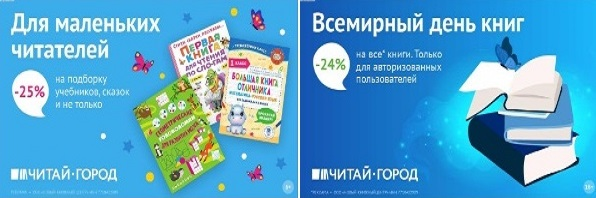 ТОВАРЫ для ХУДОЖНИКОВ и ДИЗАЙНЕРОВ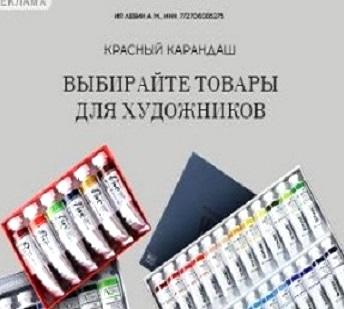 АУДИОЛЕКЦИИ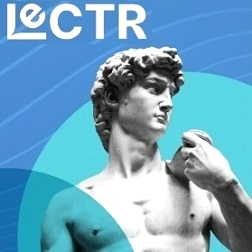 IT-специалисты: ПОВЫШЕНИЕ КВАЛИФИКАЦИИ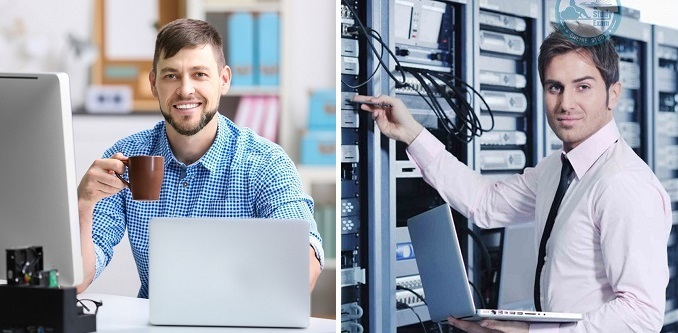 ФИТНЕС на ДОМУ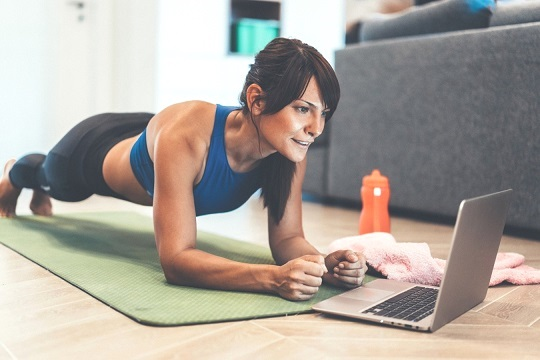 